Załącznik Nr 1 do formularza oferty- Zakres rzeczowo-finansowy Zakres rzeczowo – finansowy *Przewidywana waga odpadów jest konieczna do wyliczenia przewidywanego wynagrodzenia i oceny oferty. Przewidywane wynagrodzenie ogółem:-	brutto ….......... zł (słownie: …........... złotych 00/100)Oświadczamy, że wynagrodzenie  obejmuje wszelkie koszty niezbędne do prawidłowego wykonania przedmiotu zamówienia.                                                                                                                              	 ............................................................							   	 (imiona i nazwiska osób umocowanych 	do reprezentowania Wykonawcy i składania 								         	oświadczeń woli w jego imieniu)								     .............................................................							                     	  (podpis i pieczęć)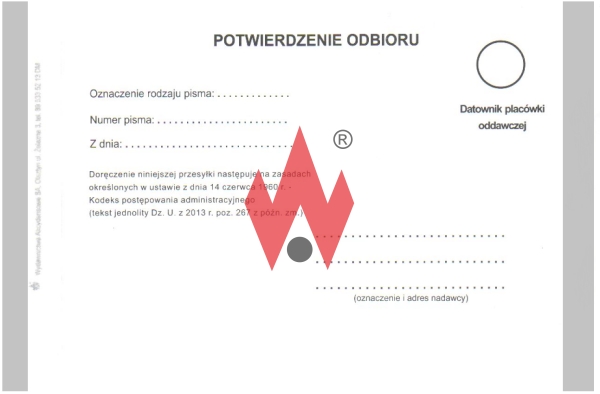 Lp.Nazwa przedmiotu zamówieniaKod odpaduJednostka miaryWaga odpadówCena jedn. netto                złStawka podatkuVATPodatek VATPrzewidywana cena oferty  brutto*1.Odbiór i utylizacja odpadów wielkogabarytowych20 03 07Mg2*